Systems Analysis and Design (12th Ed)End of Chapter SolutionsNotes: This document contains all the solutions to the end-of-chapter questions for the 12th edition. This includes any altered or added questions for the 11th edition of the book. Page number references have been removed from the answers.The 12th edition of the book contains only end of chapter exercises of three types: questions, discussion topics, and projects. All other exercises that appeared at the end of each chapter in previous editions, such as “Apply Your Knowledge” from the 10th edition, have been removed from the body of the textbook. Introduction to Systems Analysis and Design Chapter 1 – Introduction to Systems Analysis and Design: Chapter 1 provides an introduction to systems analysis and design by describing the role of information technology in today’s dynamic business environment.QuestionsWhat is information technology and why is it important to society? Information technology (IT) refers to the combination of hardware, software, and services that people use to manage, communicate, and share information. More than ever, business success depends on information technology. The headlines in Figure 1-1 offer dramatic examples of how information technology issues such as data privacy, mobile devices, and social media affects our society. We live in a world where we can be traced, analyzed, and surveilled without our knowledge. This raises many important questions, such as how to secure personal data while still providing useful functionality and business value.What are the five main components of an information system?  An information system has five key components, as shown in Figure 1-4: hardware, software, data, processes, and people.Explain how ridesharing services such as Uber and Lyft are disrupting traditional  taxicab business models.  Business today is being shaped by three major trends: rapidly increasing globalization, technology integration for seamless information access across a wide variety of devices such as laptops and smartphones, and the rapid growth of cloud-based computing and software services. These trends are being driven by the immense power of the Internet.Ridesharing services such as Uber and Lyft are disrupting traditional taxicab business models through disintermediation: connecting drivers directly to customers, bypassing the traditional dispatch service. They are also disrupting the traditional limitation on who can drive a taxicab (medallion owners) to allow anyone with a car and who wants to earn some extra money to do so, all via mobile apps and cloud-based technology.Describe the business profile of a home improvement store like Home Depot or  Lowe’s and how it is used.  A business profile is an overview of a company’s mission, functions, organization, products, services, customers, suppliers, competitors, constraints, and future direction. Although much of this information is readily available, a systems analyst usually needs to do additional research and fact-finding to fill out missing or incomplete information. A business profile is the starting point for the modeling process, and a systems analyst can describe and simplify an information system by using a set of business models and business process models. Students should be able to understand the business of home improvement stores, supply the basic information, and fill in the details.What are the seven types of information systems used in business?The seven types of information systems used in business are: enterprise computing systems, transaction processing systems, business support systems, knowledge management systems, user productivity systems, digital assistants, and systems integration.What types of information do the four organizational levels common to many businesses need? A typical organizational model identifies business functions and organizational levels, as shown in Figure 1-16. A systems analyst must understand the company’s organizational model to recognize who is responsible for specific processes and decisions and to be aware of what information is required by whom.Top managers develop long-range plans, called strategic plans, which define the company’s overall mission and goals. To plot a future course, top managers ask questions such as “How much should the company invest in information technology?”, “How much will Internet sales grow in the next five years?”, or “Should the company build new factories or contract out production functions?” Top managers focus on the overall business enterprise and use IT to set the company’s course and direction. To develop a strategic plan, top managers also need information from outside the company, such as economic forecasts, technology trends, competitive threats, and governmental issues.Just below the top management level, most companies have a layer of middle managers and knowledge workers. Middle managers provide direction, necessary resources, and performance feedback to supervisors and team leaders. Because they focus on a somewhat shorter time frame, middle managers need more detailed information than top managers but somewhat less than supervisors who oversee day-to-day operations. Knowledge workers include systems analysts, programmers, accountants, researchers, trainers, human resource specialists, and other professionals. Knowledge workers also use business support systems, knowledge management systems, and user productivity systems. Knowledge workers provide support for the organization’s basic functions. Just as a military unit requires logistical support, a successful company needs knowledge workers to carry out its mission. Supervisors, often called team leaders, oversee operational employees and carry out day-to-day functions. They coordinate operational tasks and people, make necessary decisions, and ensure that the right tools, materials, and training are available. Like other managers, supervisors and team leaders need decision support information, knowledge management systems, and user productivity systems to carry out their responsibilities. Operational employees include users who rely on transaction processing systems to enter and receive data they need to perform their jobs. In many companies, operational users also need information to handle tasks and make decisions that were assigned previously to supervisors. Compare three system development methods.Many options exist for developing information systems, but the most popular alternatives are structured analysis, which is a traditional method that still is widely used, object-oriented (o-o) analysis, which is a more recent approach that many analysts prefer, and agile methods, which include the latest trends in software development. Figure 1-17 provides an overview of the three methods. Name the tools that enable the systems analyst to develop, manage, and maintain  large-scale information systems.  All systems development methods must be supported by tools to enable the systems analyst to develop, manage, and maintain large-scale information systems. These tools go by various names, including application lifecycle management (ALM), also called product lifecycle management (PLM); integrated development environments (IDE); and computer-aided systems engineering (CASE), also called computer-aided software engineering. CASE tools provide an overall framework for systems development and support a wide variety of design methodologies, including structured analysis and object-oriented analysis. Summarize the seven main functions of the IT department.The IT department develops and maintains information systems. The IT group provides technical support, which includes seven main functions: application development, systems support and security, user support, database administration, network administration, web support, and quality assurance. These functions overlap considerably and often have different names in different companies. What are the roles and responsibilities of a systems analyst in a modern business?A systems analyst investigates, analyzes, designs, develops, installs, evaluates, and maintains a company’s information systems. To perform those tasks, a systems analyst constantly interacts with users and managers within and outside the company. A systems analyst helps develop IT systems that support business requirements. To succeed, analysts often must act as translators. For example, when they describe business processes to programmers, they must speak a language that programmers will understand clearly. Typically, the analyst builds a series of models, diagrams, and decision tables and uses other descriptive tools and techniques. Similarly, when communicating with managers, the analyst often must translate complex technical issues into words and images that nontechnical people can grasp. To do this, the analyst uses various presentation skills, models, and communication methods. Analysts are often the company’s best line of defense against an IT disaster—a system that is technically sound but fails because it does not meet the needs of users and managers. When this occurs, poor communication is usually to blame. For an analyst, the most valuable skill is the ability to listen. An effective analyst will involve users in every step of the development process and listen carefully to what they have to say. As the process continues, the analyst will seek feedback and comments from the users. This input can provide a valuable early warning system for projects that might other- wise go off the track. Discussion TopicsSome experts believe that the growth in e-commerce will cause states and local governments to lose tax revenue, unless Internet transactions are subject to sales tax. What is one argument that supports this view, and one that opposes it?This issue has sparked strong differences of opinion among national and state leaders, consumer advocacy groups, and trade associations whose members offer online sales and services. Those who believe that Internet transactions should not be taxed often point to other sales channels, such as mail order firms that conduct no physical operations within a state or locality, and therefore do not collect sales tax. Should the Internet be treated differently? Opponents of a tax-free Internet often cite the impact on local and state government, and suggest that all channels should operate on a level playing field. You might ask your students to research and debate this issue. Also, you might follow this topic as news occurs during the course.When team members are geographically dispersed, communication becomes more challenging. Explain how groupware can increase user productivity in this context. Companies provide employees at all levels with technology that improves productivity. User productivity systems include groupware, which enables users to share data, collaborate on projects, and work in teams – irrespective of where they are physically located. One popular groupware product is Slack, shown in Figure 1-14. Slack provides common app integration and unified communication channels for distributed teams.Under what circumstances should a systems analyst recommend an agile methodology over structured development or object-oriented analysis?Although most projects utilize one approach, it is not unusual for system developers to mix and match methods to gain a better perspective. In addition to these three main development methods, some organizations choose to develop their own in-house approaches or use techniques offered by software suppliers, tool vendors, or consultants. Many alternatives exist, and IT experts agree that no single development method is best in all cases. An approach that works well for one project might have disadvantages or risks in another situation. The important thing is to understand the various methods and the strengths and weaknesses of each approach. Although agile methods are becoming popular, analysts should recognize that these approaches have advantages and disadvantages. By their nature, agile methods can allow developers to be much more flexible and responsive but can be riskier than more traditional methods. For example, without a detailed set of system requirements, certain features requested by some users might not be consistent with the company’s larger game plan. Other potential disadvantages of agile methods can include weak documentation, blurred lines of accountability, and too little emphasis on the larger business picture. Also, unless properly implemented, a long series of iterations might actually add to project cost and development time. The bottom line is that systems analysts should understand the pros and cons of any approach before selecting a development method for a specific project.Should the IT director report to the company president, or somewhere else? Does it matter?No clear organizational pattern exists. Perhaps the strongest case for having the IT department report to the president is that information technology is a vital corporate asset, and should not be “owned” by a particular department or function. IT can have a huge impact on profitability, and deserves equal attention from the top executive.However, not everyone agrees with this view, and many would argue that IT should report to the chief financial officer, because financial functions require the most IT support. Also, the operation of the IT department represents a large expense for most companies, and the chief financial officer probably is in the best position to monitor and control this expense.Rapid advancements in areas such as machine learning and predictive analytics in data science are affecting the daily operations of many IT departments. What should a systems analyst do to stay current?The demand for systems analysts is expected to remain strong. Systems analysts need to track trends in information technology because technological changes affect business operations, career opportunities, and enterprise strategies. As depicted in Figure 1-31, many of the developments related to big data are driving trends in information technology – trends the system analyst must follow to stay current.ProjectsContact three people at your school who use information systems. List their positions, the information they need, the systems they use, and the business functions they perform.Students can perform this task as individuals or work in teams. It might be interesting to compare and discuss the various ways in which the departments manage information.Visit three websites to learn more about agile system development. Prepare a list of the sites you visited and a summary of the results.Many sites describe and discuss agile methods. Students should have no trouble finding material on agile methods and spiral models and preparing a summary of the results. Several sites are shown in the text, and a simple search will produce a list of many more.Model-based systems engineering (MBSE) is one of the leading methods used by systems analysts to develop information systems. Cameo Systems Modeler is one of the leading tools supporting MBSE. Research magazine articles and the web to learn more about this tool’s capabilities. Identify three of its strengths in terms of improving the quality of the finished product.Cameo Systems Modeler is a well-known product with many sources of information about the tool available to the students. To limit the scope of the investigation, have the students focus on using the tool specifically to improve product quality.Explore the Critical Thinking Community website at criticalthinking.org. Identify three important topics currently being discussed, and describe your findings.You might encourage students to explore beyond the suggested link and challenge them to identify additional resources and issues. Also consider asking them to examine their own approach to learning, and whether they would consider themselves to be critical thinkers.Compare the corporate culture of three leading IT companies and show how their statement of values could attract (or repel) systems analysts from joining their organization.It would be insightful for examine a traditional company, such as IBM, which has an established but dynamic corporate culture that has withstood the test of time. Newer companies such as Facebook are also quite large, but their culture originates in a different space than that of IBM. The culture of a Silicon Valley startup is different yet again, and the type of employee they seek may have different professional goals – particularly if they are at the start of their career. Also includes: Warehouse Case Solutions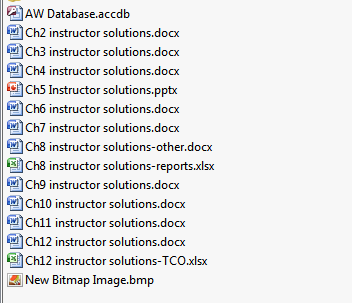 